Zveme všechny volejbalisty i volejbalistky a zejména současné i bývalé hráčea přátele Dobešky na5. memoriál Vráti Řezníčka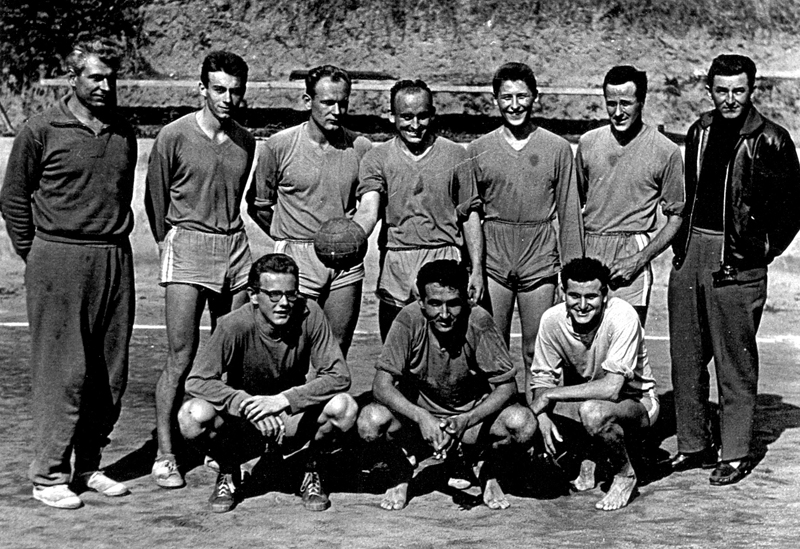 Kdy: V sobotu 13. září od 9:00Kde: Kurty TJ Podolí – DobeškaJak: Bus č.124 na zastávku Dobeška, cca 200m peškyPříchozí budou rozděleni do výkonnostních skupin a jednotlivé týmy budou rozlosovány. Účast prosím potvrďte Horkáčovi na tel. 777590075, či email horkyt.tom@gmail.com